Carta de transmisión de derechos patrimonialesCiudad de México, México;Día, Mes, Año.A quien corresponda:Con fundamento en lo dispuesto en los artículos 30, 31, 33, 123, 124, 125, 126, 127, 128 y demás aplicables de la Ley Federal del Derecho de Autor y su Reglamento, los que suscriben [Nombre de autores], en calidad de autor(es) exclusivo(s) del texto [Título en español (Título en inglés)], el cual fue postulado y aprobado mediante dictamen editorial y académico para su publicación en la revista Estudios de Historia Novohispana editada por el Instituto de Investigaciones Históricas de la Universidad Nacional Autónoma de México, declaramos bajo protesta de decir verdad, que:Es un trabajo original que no está siendo postulado de manera paralela a ningún otro espacio editorial para su posible publicación, ni hemos transferido los derechos patrimoniales, ni otorgado autorización a otra persona física o moral que se considere con derechos sobre el trabajo.Manifestamos estar de acuerdo con que la Universidad Nacional Autónoma de México lleve a cabo la primera publicación en la revista Estudios de Historia Novohispana del artículo y todos los materiales incluidos en él, de conformidad con lo establecido en el artículo 83 de la Ley Federal del Derecho de Autor, y reconocemos que la titularidad de los derechos patrimoniales del texto corresponde a dicha Universidad; asimismo, autorizamos su reproducción, traducción a otro(s) idioma(s), publicación, comunicación y transmisión pública en cualquier forma o medio a nivel mundial, en cada una de sus modalidades, incluida su puesta a disposición del público a través de medios electrónicos o de cualquier otra tecnología existente y por existir, su transformación, sin afectar el contenido intelectual y con fines de preservación, así como la inclusión del artículo en colecciones, recopilaciones, bases de datos e índices nacionales e internacionales, con propósitos exclusivamente científicos, culturales, de difusión y sin fines comerciales.Estamos de acuerdo en que dicha institución podrá ponerlo a disposición del público en términos de lo dispuesto en el Capítulo IV, Artículo 16, Fracción XII y en el Capítulo V, Artículo 22, Fracción XIII de las Disposiciones generales para la actividad editorial y de distribución, publicadas en la Gaceta UNAM el 3 de septiembre de 2018; así como de lo dispuesto en el Título Cuarto, Capítulo único, Artículo 27, Fracción II del Reglamento de transparencia y acceso a la información pública de la Universidad Nacional Autónoma de México, publicado en la Gaceta UNAM el 25 de agosto de 2016; y de lo dispuesto por el Acuerdo por el que se establecen los Lineamientos generales para la política de acceso abierto de la Universidad Nacional Autónoma de México, publicado en la Gaceta UNAM el 10 de septiembre de 2015. Declaramos que de manera informada hemos decidido la licencia Creative Commons para la publicación de nuestro trabajo en la revista y la señalamos a continuación:[Los autores deben acordar y marcar sólo una de las opciones en el recuadro izquierdo según la licencia seleccionada]  Atribución-NoComercial: CC BY-NC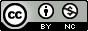 Esta licencia permite a otros compartir y adaptar el documento o trabajo, ya sea traducirlo o crear a partir de él, otorgando en todo momento el crédito al autor y a la publicación original en la revista, de forma no comercial. A pesar de que las obras derivadas deben siempre mencionar al autor y no perseguir fines comerciales, no están obligados a licenciarlas bajo los mismos términos.  Atribución-NoComercial-CompartirIgual: CC BY-NC-SA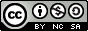 Esta licencia permite a otros compartir y adaptar el documento, ya sea traducirlo o crear a partir de él, otorgando en todo momento el crédito al autor y a la publicación original en la revista, de forma no comercial, siempre y cuando se licencien las obras derivadas bajo los mismos términos.  Atribución-NoComercial-SinDerivadas: CC BY-NC-ND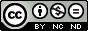 Esta licencia es la más restrictiva de todas, permite a otros sólo descargar y compartir los documentos, siempre y cuando se otorgue el crédito al autor y no se modifique de forma alguna su contenido, tampoco permite el uso comercial.Convenimos con la Universidad Nacional Autónoma de México que mantenemos el derecho para realizar otros acuerdos no exclusivos para el autoarchivo, depósito o distribución de la versión publicada en la revista Estudios de Historia Novohispana, por ejemplo, incluirlo en repositorios institucionales, nacionales o internacionales o web personal, con las restricciones de que sea sin fines comerciales e indicando con claridad que el documento se publicó por primera vez en Estudios de Historia Novohispana, e incluir volumen, número, año, páginas y DOI (Digital Object Identifier) del trabajo.Declaramos que el artículo es producto original de nuestra autoría y no contiene citas ni transcripciones de otras obras sin otorgar el debido crédito a los poseedores de los derechos. Asimismo hemos tramitado y contamos con las autorizaciones de los titulares de los derechos patrimoniales para el uso y reproducción de las imágenes y/o material gráfico que contiene. De existir una impugnación con el contenido o la autoría del artículo, la responsabilidad será exclusivamente nuestra, relevando de toda responsabilidad a la Universidad Nacional Autónoma de México y a la revista Estudios de Historia Novohispana, de cualquier demanda o reclamación que llegara a formular alguna persona física o moral que se considere con derecho sobre el texto. Estudios de Historia Novohispana es una revista de acceso abierto, con propósitos exclusivamente científicos, culturales y de difusión del conocimiento, por lo cual aceptamos que la publicación de nuestro texto y el uso que le dará la Universidad Nacional Autónoma de México, a través del presente instrumento, no tiene un fin de lucro directo o indirecto, y como contraprestación por la presente autorización, declaramos nuestra conformidad de recibir un (1) ejemplar impreso del [Volumen/Número de la revista], de [Mes de publicación] de [Año de publicación], donde es publicado nuestro trabajo.Aprobamos en su totalidad el contenido del texto, así como la cantidad y orden de aparición de los autores firmantes.Para constancia de lo anteriormente expuesto, se firma esta declaración a los ___ días, del mes de ____________, del año______, en la ciudad de _____________.A T E N T A M E N T ENota: Todos los autores y coautores deben firmar la presente carta y otorgar sus datos.____________________________Dra. Elisa Speckman GuerraDirectora del Instituto de Investigaciones Históricas____________________________Dra. Elisa Speckman GuerraDirectora del Instituto de Investigaciones Históricas____________________________Dra. Elisa Speckman GuerraDirectora del Instituto de Investigaciones Históricas____________________________Autor (a)Datos del autor o los autoresDatos del autor o los autoresDatos del autor o los autoresCURP (aplica sólo para mexicanos):Nacionalidad:Domicilio:Teléfono:E-mail:ORCID:DNI (aplica sólo para extranjeros):Nombramiento UNAM (aplica únicamente para personal de la UNAM. Señale categoría, nivel y área de adscripción): 